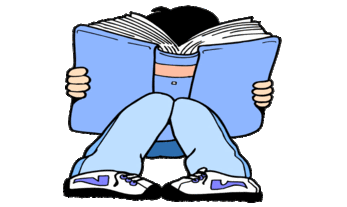 YEAR 3 HOME LEARNING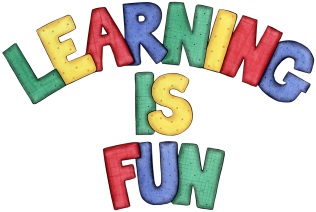 YEAR 3 HOME LEARNINGDate Set17/01/20Date Due22/01/20MathleticsThis week the children were finding adding and subtracting 3 digit numbers in column method challenging; especially when it comes to regrouping. Please practice this method at home! In addition, practice 2, 3, 4, 5, 8 and 10 times table as well as using the inverse to answer division questions. All activities can be found on matheletics.com. Every child has their username and passwords in their reading records.Spelling WritingThis week children will be focusing on these words:sunburn  footprint  sunglasses  familiar  headache  factual diagonal   skateboard earthquake shipwreck Writing Task:In class we have been reading and retelling a range of stories that are considered myths and legends. For your home learning you need to retell a legend that we have not done in class. Please put the story in your own words. It needs to be at least a page!  It should include:the datetitle summaryapostrophes to show contraction and possessionwriting in past tensedrawing.ReadingRecommended daily reading time:KS2 20 minutes.Home Learning ProjectGreekPlease go to Greek Class Blog for Greek Home LearningGreek Class - St Cyprian's Greek Orthodox Primary Academy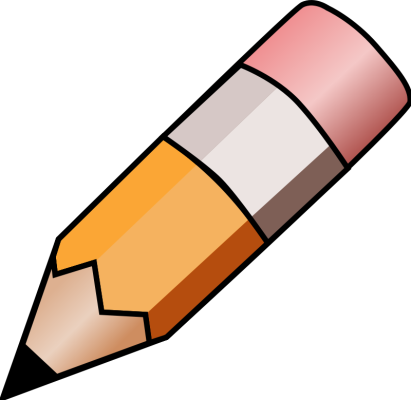 